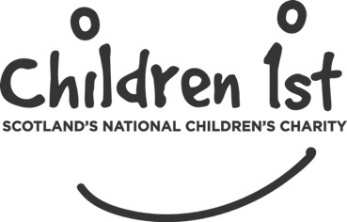 Equal Opportunities Monitoring FormChildren 1st is committed to being an equal opportunities employer and ensuring consistency with our Equal Opportunities Policy.  Our aim is to ensure the fair and equal treatment of all applicants and to meet the requirements of all equal opportunities legislation.  You are therefore requested to fully complete the questions below and we wish to give you the following assurances in relation to the information you provide:The data from this form will solely be used to help us monitor the effectiveness of our Equal Opportunities Policy and will not be used in any other way or for any other purpose.The Monitoring Form will be received and securely recorded by an individual who is not involved in the recruitment process.Please complete the following details inblock capitals, answering all of the questions.Volunteer Role applied for:Volunteer Role applied for:Chair Please complete the following details inblock capitals, answering all of the questions.Location of Role:Location of Role:Edinburgh  What is your ethnic group?What is your ethnic group?Please tick as appropriate:Please tick as appropriate:A	White	 Scottish	 Other British	 Irish	 Any other White background                        (please specify)	___________________________A	White	 Scottish	 Other British	 Irish	 Any other White background                        (please specify)	___________________________C	Asian, Asian Scottish or Asian British Indian Pakistani Bangladeshi Chinese Any other Asian background                        (please specify) 	___________________________C	Asian, Asian Scottish or Asian British Indian Pakistani Bangladeshi Chinese Any other Asian background                        (please specify) 	___________________________B	Mixed Any mixed background                  (please specify) 	___________________________B	Mixed Any mixed background                  (please specify) 	___________________________D	Black, Black Scottish or Black British	 Caribbean African Any other Black background                  (please specify)	___________________________D	Black, Black Scottish or Black British	 Caribbean African Any other Black background                  (please specify)	___________________________(Please note these classifications are recommended by the Equality and Human Rights Commission)(Please note these classifications are recommended by the Equality and Human Rights Commission)E	Other ethnic background Any other background        (please specify)  	___________________________E	Other ethnic background Any other background        (please specify)  	___________________________Please tick as appropriate:Sex: Male FemaleDo you consider yourself to have any disabilities? Yes NoAge group: Under 25 25 – 34 35 – 44 45 – 54 Over 54